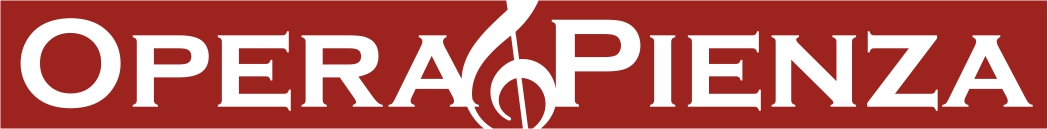 Scheda di iscrizioneVIII Concorso Internazionale per Cantanti Lirici «Benvenuto Franci»12-13-14 ottobre 2017Si prega di compilare in stampatello o su foglio word la presente scheda(di cui sono valide anche fotocopie)Nome______________________________________________________________________________First NameCognome___________________________________________________________________________SurnameLuogo di Nascita ____________________________il____________________________età__________Place of birthNazionalità__________________________________________________________________________NazionalityCittà di Residenza_________________________________________________c.a.p________________Place of ResidenceIndirizzo____________________________________________________________________________Addresse-mail_________________________________________________cell__________________________Registro Vocale______________________________________________________________________VocalrangeIo sottoscritto dichiaro di essere d’accordo sulle norme contenute nel presenteregolamento del concorso e sulle decisioni inappellabili della Commissione Giudicatrice.Data_______________Firma______________________________________________Ai sensi del Decreto Legislativo n. 196/2003 i dati sopra riportati sono prescritti dalle disposizioni vigenti ai fini del procedimento per il quale sonorichiesti e verranno utilizzati unicamente a tale scopo.bLa sottoscrizione del presente modulo vale come consenso al trattamento dei dati.VIII Concorso Internazionale per Cantanti Lirici «Benvenuto Franci»12-13-14 ottobre 2017Elenco BraniBrano 1 (tale brano non è modificabile come previsto dall’art. 11)Aria____________________________________________________________________________________________Opera___________________________________________________________________________________________Compositore______________________________________________________________________________________Brano 2Aria____________________________________________________________________________________________Opera___________________________________________________________________________________________Compositore______________________________________________________________________________________Brano 3Aria____________________________________________________________________________________________Opera___________________________________________________________________________________________Compositore______________________________________________________________________________________Brano 4Aria____________________________________________________________________________________________Opera___________________________________________________________________________________________Compositore______________________________________________________________________________________Brano 5Aria____________________________________________________________________________________________Opera___________________________________________________________________________________________Compositore______________________________________________________________________________________[ ] Chiedo pianista accompagnatore / piano accompanistrequested[ ] Non chiedo pianista accompagnatore / piano accompanistnotnecessary(Si prega di barrare la casella che interessa)Data___________________Firma________________________________________Info line:+39 3357542186 - +39 3486918102 - +39 0578 749796 – +39 0578 748502 fax +39 0578749798www.operapienza.itwww.comune.pienza.si.ite-mail: iscrizioni.concorsofranci@comune.pienza.si.it info@operapienza.it